                                                 Завтрак – 9 декабря 2021 г.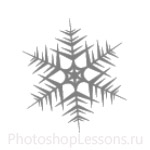 25 января 2022 г.                                           Завтрак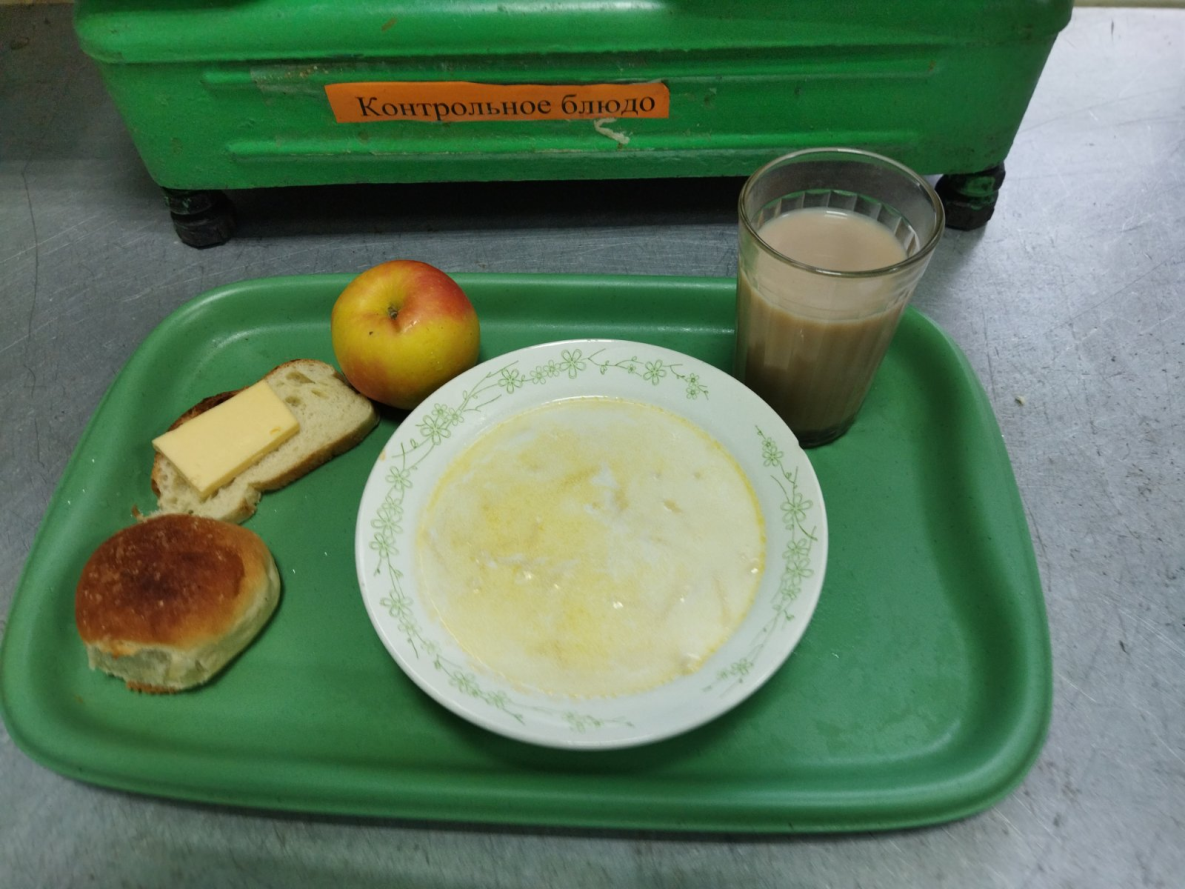                                                                       Обед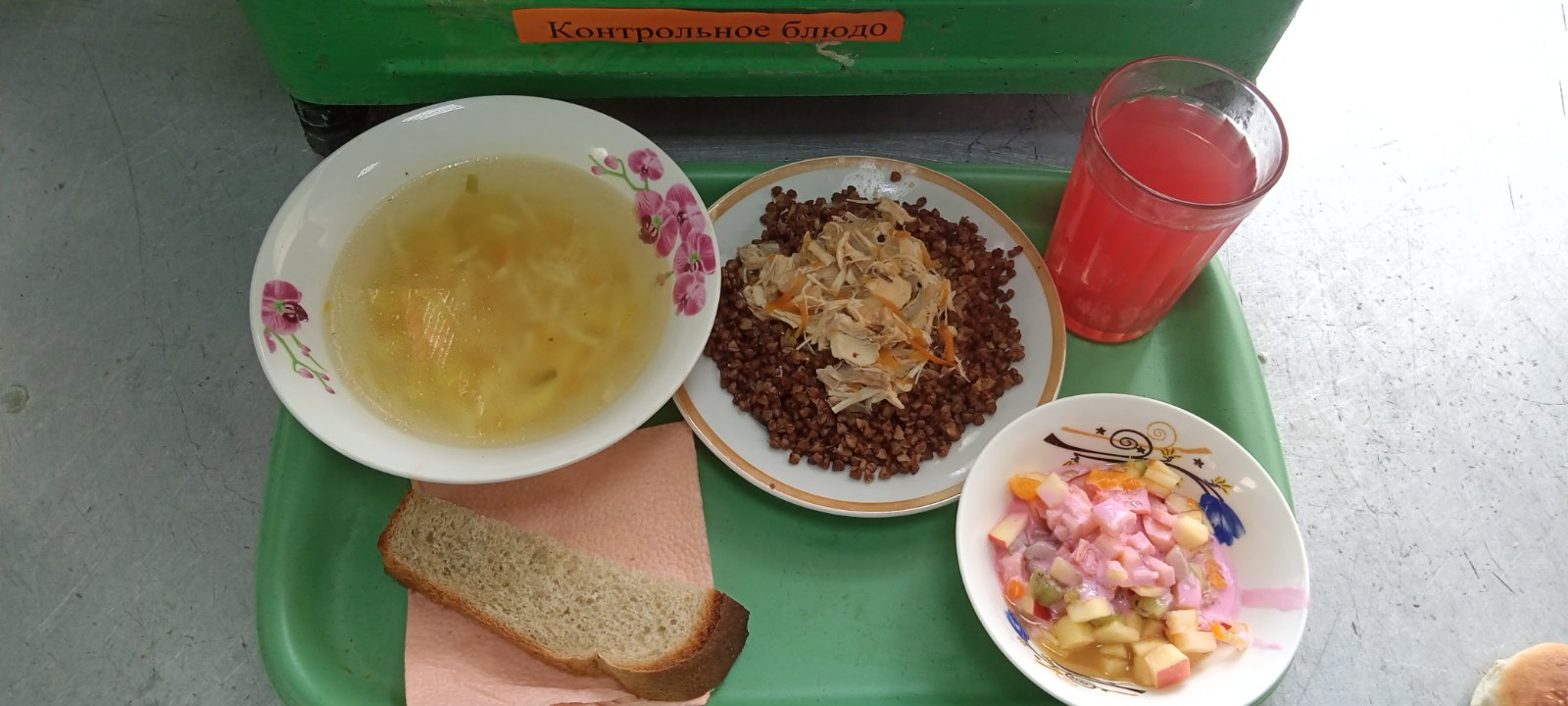 